Données du projet à saisir pour déposer votre demande sur le Portail des Aides – Ambition internationaleIntitulé du projet * (200 caractères maximum sans caractères spéciaux – Merci de préciser le titre de votre projet)Subvention régionale demandée *(Ce montant fait référence à la subvention demandée à la Région et doit correspondre à celle que vous indiquerez dans le plan de financement)Informations généralesVotre structure (à compléter par l’établissement)Cette opération est assujettie à la TVA ou entre dans l'assiette du FCTVA * : OUINONPartiellementEtablissement (à compléter par l’établissement)Etablissement de rattachement en Région Auvergne Rhône-Alpes *Il faudra choisir, dans la liste déroulante, l’établissement qui portera financièrement et administrativement le projet Secteur disciplinaire*Il faudra choisir, dans la liste déroulante, la discipline concernée Nom de la composante, faculté, laboratoire ou service*Il faudra saisir le nom de la structure de rattachement Interlocuteurs (à compléter par le porteur de projet)Saisir dans les champs correspondants le nom, prénom, direction ou laboratoire de rattachement, fonction, téléphone et mail du Chef de projet et du Correspondant administratif*Note stratégique (à compléter par l’établissement)Pays ciblé par l’établissement*Il faudra choisir, dans la liste déroulante, les pays cibles de la stratégie internationale de l’établissement (5 pays cibles maximum)Objectifs clés *(Merci d’être synthétique en listant les objectifs structurants poursuivis par votre établissement à travers le dépôt de ce projet) Classement du projet par l’établissement *Information à renseigner par l'établissement de rattachement. Merci de classer de manière distincte les projets "Recherche" et "Formation"Votre projet (à compléter par le porteur de projet)Synthèse du projet *Résumé de votre projet pour une publication officielle *Synthèse qui pourra être utilisée pour des communications effectuées par la collectivitéAxe *Il faudra choisir, dans la liste, déroulante l’axe formation ou recherche Filière d’excellence*Il faudra choisir, dans la liste déroulante, la filière d’excellence correspondant au projet Secteur clé*Il faudra choisir, dans la liste déroulante, le secteur clé correspondant au projet Préciser en quoi votre projet est lié à la filière d'excellence ou au secteur clé précédemment renseigné *Localisation du projet : Ville*Il faudra saisir la ville où aura lieu le projet Localisation du projet : Pays*Il faudra choisir, dans la liste déroulante, le pays où aura lieu le projet Montrer en quoi votre projet s'inscrit dans la stratégie internationale de l'établissement * Préciser les objectifs du projet *Préciser les indicateurs envisagés* (Décrire les indicateurs de suivi, de réalisation ou d'impact. Ces indicateurs doivent être mesurables et démontrer que les objectifs seront atteints. (ex : nombre de manifestations scientifiques ayant fait l'objet d'une participation ; nombre d'étudiants concernés par la mise en place d'un cursus de formation spécifique…). Ces indicateurs devront être renseignés dans le rapport technique et financier du projet)Date prévisionnelle de début du projet* (La date prévisionnelle de début du projet ne présume en rien de la date de début de l’éligibilité des dépenses qui est la date de dépôt du dossier sur le Portail des Aides) : Date prévisionnelle de fin du projet* :Calendrier prévisionnel et méthodologie* :Stratégie de communication* (Description des modalités de communication envisagées) :Livrables envisagés* (Description des productions liées au projet (publication scientifique, poster de manifestation, organisation d'une summer school, création d'un double diplôme, etc.) :Informations sur le consortium et les partenaires (à compléter par le porteur de projet)Nombre d’établissements partenaires* :Pays des partenaires* : Il faudra choisir, dans la liste déroulante, le pays du 1er partenaire du projet - Merci d’indiquer les pays des partenaires dans une limite de 5. Aucune hiérarchisation n’est demandéePréciser la qualité du partenariat* (Description de la complémentarité des compétences et expertises des différents partenaires) :Coordonnées des partenaires (à compléter par le porteur de projet)Coordonnées des partenaires internationaux du projet* : Saisir dans les champs correspondants  nom de l’établissement*, nom et prénom, fonction et mailInformations complémentairesReversement et mutualisation (à compléter par le porteur de projet)Le projet est mutualisé * : cocher oui ou non (un projet mutualisé ne nécessite pas forcément un reversement d’une ou partie de la subvention à des partenaires en Auvergne-Rhône-Alpes)Ce projet comporte un reversement d'une partie de la subvention à des partenaires en Auvergne-Rhône-Alpes* : cocher oui ou nonSi oui * :Désignation du bénéficiaire final :  s’il y en a plusieurs, rajouter autant de lignes que nécessaireMontant reversé : Gestion des données de contact (à compléter par l’établissement)J’autorise la Région à utiliser les données de contact fournies dans le cadre de la présente demande de subvention pour communiquer sur les activités et événements relevant de sa compétence* : cocher oui ou nonJ'accepte que les informations communiquées pour cette demande d’aide soient transmises à d'autres acteurs/collectivités : cocher oui ou nonATTENTIONSi votre projet comporte des dépenses d'investissement, merci de les indiquer dans "Autres"

Pour le poste "Salaire personnel non permanent", merci de préciser la qualité des contrats.

Dans recette, pour "Ressources propre de l'établissement d'Auvergne-Rhône-Alpes : Salaire permanent", merci de cumuler les montants mais de détailler le ou les nom(s) des établissements concernés.Les champs marqués d'un * sont obligatoires.Veuillez définir dans quel mode de saisie des montants vous désirez saisir votre plan de financement * :HT         TTCIl faudra sélectionner dans les rubriques qui vous concernent les dépenses à ajouter, si la dépense n’est pas prévue dans la liste, choisir « autres » et identifier la nature de la dépense.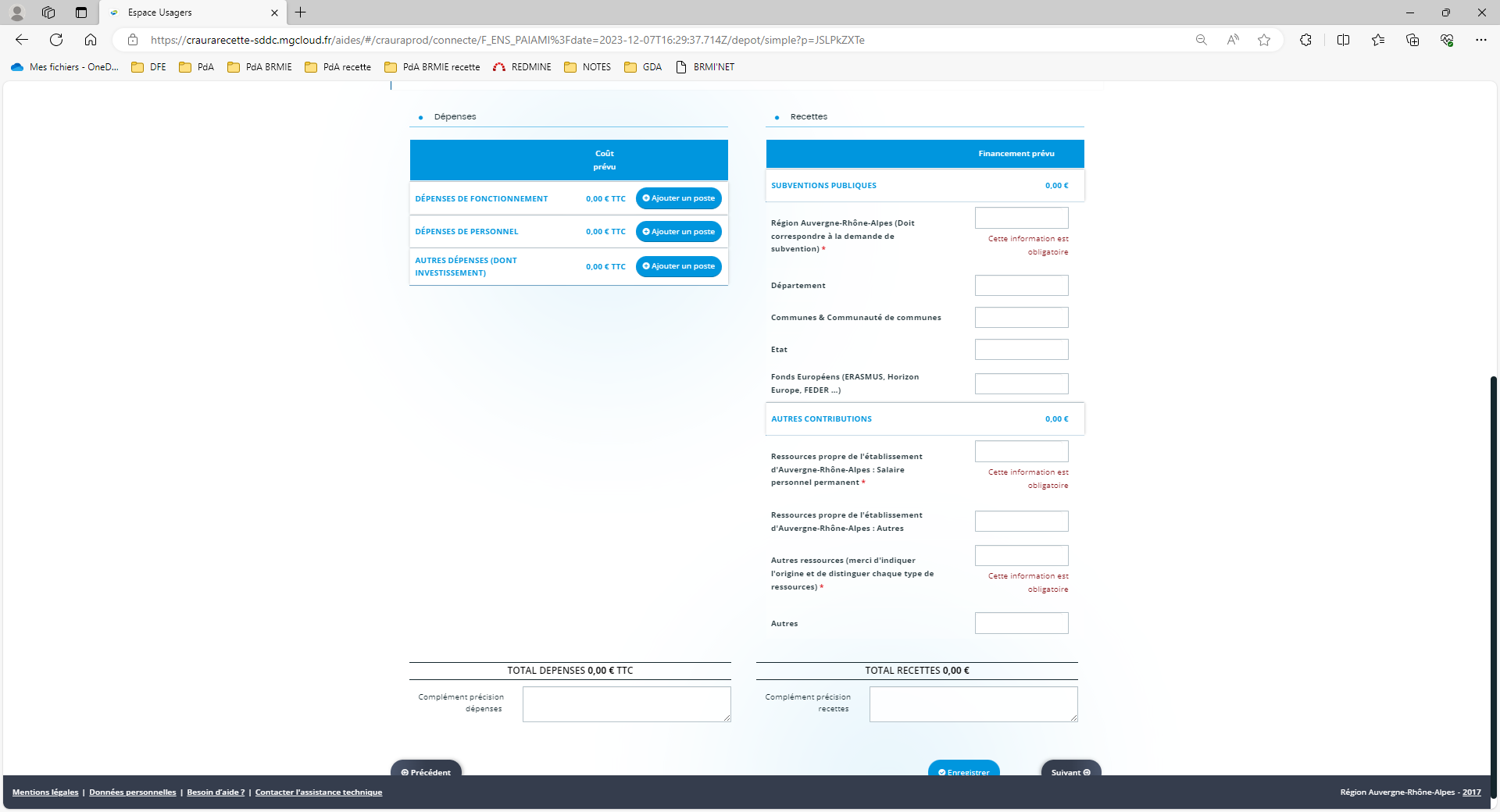 